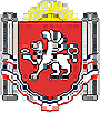 АДМИНИСТРАЦИЯ БЕРЕЗОВСКОГО СЕЛЬСКОГО ПОСЕЛЕНИЯРАЗДОЛЬНЕНСКОГО РАЙОНАРЕСПУБЛИКИ КРЫМПОСТАНОВЛЕНИЕ01.06.2023г.                  	                                             			 № 202с. БерезовкаО внесении изменений в постановление Администрации Березовского сельского поселения от 07.12.2020 № 372 «Об утверждении административного регламента предоставления муниципальной услуги «Утверждение схемы расположения земельного участка на кадастровом плане территории» (в редакции постановлений от 17.05.2021 № 153; от 15.11.2021 № 328; от 01.03.2023 № 89)Рассмотрев экспертное заключение Министерства юстиции Республики Крым от 06.04.2023 на постановление Администрации Березовского сельского поселения от 07.12.2020 № 372 «Об утверждении административного регламента предоставления муниципальной услуги «Утверждение схемы расположения земельного участка на кадастровом плане территории» (в редакции постановлений от 17.05.2021 № 153; от 15.11.2021 № 328; от 01.03.2023 № 89), в соответствии с Земельным кодексом Российской Федерации, Федеральными законами от 06.10.2003 № 131-ФЗ «Об общих принципах организации местного самоуправления в Российской Федерации», от 27.07.2010 № 210-ФЗ «Об организации предоставления государственных и муниципальных услуг», от 14.03.2022 № 58-ФЗ «О внесении изменений  в отдельные законодательные акты Российской Федерации» (в редакции Федерального закона от 19.12.2022 № 519-ФЗ),  постановлением Правительства РФ от 09.04.2022 № 629 «Об особенностях регулирования земельных отношений в Российской Федерации в 2022 и 2023 годах» ( в редакции постановления Правительства Российской Федерации  от 30.12.2022 № 2536), руководствуясь Уставом муниципального образования Березовское сельское поселение Раздольненского района Республики КрымПОСТАНОВЛЯЮ:1. Внести в постановление Администрации Березовского сельского поселения от 07.12.2020 № 372 «Об утверждении административного регламента предоставления муниципальной услуги «Утверждение схемы расположения земельного участка на кадастровом плане территории» (в редакции постановлений от 17.05.2021 № 153; от 15.11.2021 № 328; от 01.03.2023 № 89) следующие изменения:в приложении к постановлению:1) в разделе II:  а) абзац первый пункта 7.1 подраздела 7 изложить в следующей редакции:«Общий срок предоставления муниципальной услуги – не более 20 дней со дня представления в Орган документов, обязанность по предоставлению которых возложена на заявителя.»;б) подраздел 7 дополнить пунктом 7.4 следующего содержания:  «7.4. В соответствии с постановлением Правительства Российской Федерации от 09.04.2022 № 629 «Об особенностях регулирования земельных отношений в Российской Федерации в 2022 и 2023 году» срок предоставления муниципальной услуги, установленный пунктом 7.1 настоящего административного регламента, в 2023 году составляет не более 14 календарных дней со дня поступления в Орган документов, обязанность по предоставлению которых возложена на заявителя.Административные процедуры, предусмотренные разделом III настоящего административного регламента, осуществляются в 2023 году в сокращенные сроки, обеспечивающие соблюдение установленных в настоящем пункте сроков предоставления муниципальной услуги.».2. Пункт 7.4 подраздела 7 раздела II распространяет свое действие на правоотношения, возникшие в период с 01.01.2023 года по 31.12.2023года.3. Обнародовать настоящее постановление на информационных стендах населенных пунктов Березовского сельского поселения и на официальном сайте Администрации Березовского сельского поселения Раздольненского района Республики Крым (http:/berezovkassovet.ru/, регистрация в качестве сетевого издания Эл № ФС77-82823 от 04.03.2022 г.).4. Настоящее постановление вступает в силу с момента официального обнародования. 5. Контроль за исполнением постановления оставляю за собой.	Председатель Березовского	сельского совета - глава Администрации 	Березовского сельского поселения							А.Б.Назар